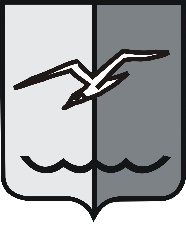 РОССИЙСКАЯ ФЕДЕРАЦИЯМОСКОВСКАЯ ОБЛАСТЬСОВЕТ ДЕПУТАТОВ городского округа ЛОБНЯР Е Ш Е Н И Еот 30.01.2019 г. № 5/38 О внесении изменений в Положение «О помощниках депутата Совета депутатов города Лобня»	В соответствии с Уставом городского округа Лобня, учитывая предложения и замечания рабочей группы, мнения депутатов, 	Совет депутатов РЕШИЛ:1. Внести в Положение от 28.05.2009 г. № 86/3 «О помощниках депутата Совета депутатов города Лобня» (с учетом изменений, внесенных решениями Совета депутатов от 19.04.2012 г. № 98/6, от 29.11.2016 г. № 74/4) следующие изменения:1) в наименовании, приложении 1 и по всему тексту Положения слово «город» в соответствующем падеже заменить словами «городской округ» в соответствующем падеже;2) пункт 1.8 дополнить абзацем следующего содержания: «При прекращении полномочий помощник обязан в течение 5 дней сдать удостоверение в аппарат Совета депутатов»;3) пункт 3.5 исключить;4) пункт 3.6 изложить в следующей редакции:«3.6. Прекращение полномочий помощника депутата осуществляется в следующих случаях:- по письменному заявлению депутата;- по инициативе помощника;- прекращения полномочий депутата;- признания судом недееспособным или ограничено дееспособным;- признания судом безвестно отсутствующим или объявления его умершим;- вступления в отношении его в законную силу обвинительного приговора суда;- выезда за пределы Российской Федерации на постоянное место жительства;- прекращения гражданства Российской Федерации;- смерти».2. Опубликовать настоящее решение в газете «Лобня» и разместить на официальном сайте городского округа Лобня.3. Настоящее решение вступает в силу со дня его официального опубликования в газете «Лобня».4. Контроль за исполнением настоящего решения возложить на Н.Н. Гречишникова - Председателя Совета депутатов городского округа Лобня.Председатель Совета депутатов				Глава городского округа Лобня						городского округа Лобня			Н.Н. Гречишников						      Е.В. Смышляев«04» 02. 2019 г.